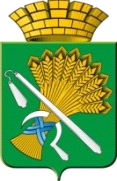 АДМИНИСТРАЦИЯ КАМЫШЛОВСКОГО ГОРОДСКОГО ОКРУГАП О С Т А Н О В Л Е Н И Еот 09.03.2021 N 158	О Порядках принятия решений о подготовке и реализации бюджетных инвестиций в объекты муниципальной собственности Камышловского городского округа и осуществления указанных бюджетных инвестиций за счет средств местного бюджетаВ соответствии с пунктом 2 статьи 79 Бюджетного кодекса Российской Федерации, администрация Камышловского городского округа ПОСТАНОВЛЯЕТ:1. Утвердить:1) Порядок принятия решений о подготовке и реализации бюджетных инвестиций в объекты муниципальной собственности Камышловского городского округа (прилагается);2) Порядок осуществления бюджетных инвестиций в объекты муниципальной собственности Камышловского городского округа за счет средств местного бюджета (прилагается).2. Признать утратившим силу постановление главы Камышловского городского округа от 10.08.2011 N 1311 " Об утверждении Положения о порядке предоставления бюджетных инвестиций в объекты капитального строительства, реконструкции, техническое перевооружение, приобретение основных средств муниципальной собственности Камышловского городского округа в форме капитальных вложений в основные средства муниципальных бюджетных учреждений и муниципальных автономных учреждений".3. Настоящее постановление разместить на официальном
сайте Камышловского городского округа в информационно-телекоммуникационной сети «Интернет». 4. Контроль за исполнением настоящего постановления оставляю за собой. ГлаваКамышловского городского округа                                               А.В. ПоловниковУТВЕРЖДЕНпостановлением администрацииКамышловского городского округаот 09.03.2021 N 158Порядок принятия решений о подготовке и реализации бюджетных инвестиций в объекты муниципальной собственности Камышловского городского округа 1. Настоящий Порядок устанавливает единые требования к принятию решений о подготовке и реализации бюджетных инвестиций в объекты капитального строительства муниципальной собственности Камышловского городского округа и (или) на приобретение объектов недвижимого имущества в муниципальную собственность Камышловского городского округа (далее по тексту, соответственно, - объекты капитального строительства, объекты недвижимого имущества), в форме капитальных вложений в основные средства, находящиеся (которые будут находиться) в муниципальной собственности Камышловского городского округа (далее по тексту - решение).2. Для целей настоящего Порядка под бюджетными инвестициями в объекты капитального строительства и (или) объекты недвижимого имущества понимаются предоставляемые муниципальным учреждениям, муниципальным унитарным предприятиям (далее по тексту - организации) из местного бюджета бюджетные инвестиции в строительство (реконструкцию, в том числе с элементами реставрации, техническое перевооружение) объектов капитального строительства и (или) на приобретение объекта недвижимого имущества, включая расходы на:- приобретение земельного участка под строительство объекта капитального строительства у частного собственника (при отсутствии возможности размещения соответствующего объекта на земельном участке, находящемся в муниципальной собственности, или на земельном участке, государственная собственность на который не разграничена);- проведение инженерных изысканий в целях последующей подготовки проектной документации на строительство (реконструкцию, в том числе с элементами реставрации, техническое перевооружение) объекта капитального строительства (далее по тексту - проектная документация);- подготовку проектной документации;- проведение государственной экспертизы проектной документации и результатов инженерных изысканий, выполняемых для подготовки такой документации (если проведение государственной экспертизы обязательно в соответствии со статьей 49 Градостроительного кодекса Российской Федерации);- проведение проверки достоверности определения сметной стоимости объекта капитального строительства, в строительство (реконструкцию, в том числе с элементами реставрации, техническое перевооружение) которого предоставляются бюджетные инвестиции;- выполнение работ по договору строительного подряда;- оплату за приобретаемое недвижимое имущество;- проведение аудита проектной документации в случаях, установленных законодательством Российской Федерации.3. Созданные или приобретенные в результате осуществления бюджетных инвестиций объекты капитального строительства и (или) объекты недвижимого имущества закрепляются в установленном порядке на праве оперативного управления или хозяйственного ведения за организациями с последующим увеличением стоимости основных средств, находящихся на праве оперативного управления или хозяйственного ведения у этих организаций, а также увеличением уставного фонда муниципальных унитарных предприятий, основанных на праве хозяйственного ведения, либо включаются в состав муниципальной казны Камышловского городского округа.4. Не допускается при исполнении местного бюджета предоставление бюджетных инвестиций в объекты капитального строительства и (или) объекты недвижимого имущества, по которым принято решение о предоставлении субсидий на осуществление капитальных вложений, за исключением случая, указанного в части второй настоящего пункта.При исполнении местного бюджета допускается предоставление бюджетных инвестиций в объекты капитального строительства и (или) объекты недвижимого имущества, по которым принято решение о предоставлении субсидий на осуществление капитальных вложений, в случае изменения в установленном порядке типа муниципального бюджетного или муниципального автономного учреждения или организационно-правовой формы муниципального унитарного предприятия, являющихся получателями субсидий на осуществление капитальных вложений, на муниципальное казенное учреждение после внесения соответствующих изменений в решение о предоставлении субсидий на осуществление капитальных вложений в указанные объекты с внесением соответствующих изменений в ранее заключенные муниципальным бюджетным или муниципальным автономным учреждением, муниципальным унитарным предприятием договоры в части замены стороны договора - муниципального бюджетного или муниципального автономного учреждения, муниципального унитарного предприятия на муниципальное казенное учреждение и вида договора - гражданско-правового договора муниципального бюджетного или муниципального автономного учреждения, муниципального унитарного предприятия на муниципальный контракт.Принятие решения о предоставлении бюджетных инвестиций в объекты капитального строительства и (или) объекты недвижимого имущества, по которым было принято решение о предоставлении субсидий на осуществление капитальных вложений, осуществляется после признания утратившим силу такого решения, либо путем внесения в него изменений, связанных с изменением формы предоставления бюджетных средств (с субсидий на осуществление капитальных вложений на бюджетные инвестиции).5. Решение принимается в форме постановления администрации Камышловского городского округа (далее по тексту - Постановление).В проект Постановления может быть включено несколько объектов капитального строительства и (или) объектов недвижимого имущества.6. Проект Постановления и пояснительная записка к нему подготавливаются органом местного самоуправления или отраслевым органом администрации Камышловского городского округа, к сфере деятельности которого будет относиться использование (функционирование) создаваемого объекта капитального строительства и (или) приобретаемого объекта недвижимого имущества (далее – орган местного самоуправления).7. Проект Постановления должен содержать следующую информацию в отношении каждого объекта капитального строительства и (или) объекта недвижимого имущества:наименование (предполагаемое наименование) объекта капитального строительства согласно проектной документации и (или) наименование объекта недвижимого имущества;направление инвестирования (строительство, реконструкция, в том числе с элементами реставрации, техническое перевооружение объекта капитального строительства и (или) приобретение объекта недвижимости);наименование главного распорядителя средств местного бюджета, ответственного за реализацию муниципальной программы Камышловского городского округа (далее - муниципальная программа), в которую будет включено мероприятие по строительству (реконструкции, в том числе с элементами реставрации, техническому перевооружению) объекта капитального строительства и (или) приобретению объекта недвижимого имущества после принятия решения в соответствии с настоящим Порядком;наименование организации, которой предоставляются бюджетные инвестиции;предполагаемый срок ввода в эксплуатацию объекта капитального строительства и (или) приобретения объекта недвижимости;сметная стоимость объекта капитального строительства (при наличии утвержденной проектной документации) или предполагаемая (максимальная) стоимость объекта капитального строительства и (или) стоимость приобретения объекта недвижимого имущества с разбивкой по годам (в ценах соответствующих лет), с выделением объема бюджетных инвестиций на подготовку проектной документации и проведение инженерных изысканий, выполнение работ по договору строительного подряда;общий (предельный) объем бюджетных инвестиций с разбивкой по годам (в ценах соответствующих лет) с выделением объема бюджетных инвестиций на подготовку проектной документации и проведение инженерных изысканий, выполнение работ по договору строительного подряда.8. Проект Постановления согласовывается с заместителем главы администрации городского округа, курирующим соответствующую сферу деятельности, заместителем главы администрации городского округа, курирующим сферу строительства, ответственным исполнителем муниципальной программы, в которую будет включен объект капитального строительства и (или) приобретаемый объект недвижимого имущества после принятия решения, в соответствии с настоящим Порядком (в случае если орган местного самоуправления не является одновременно ее ответственным исполнителем) и вместе с пояснительной запиской в срок, устанавливаемый постановлением администрации Камышловского городского округа, регламентирующим порядок и сроки составления проекта местного бюджета на очередной финансовый год и плановый период, либо при подготовке проекта решения Думы Камышловского городского округа о внесении изменений в решение о местном бюджете направляется в финансовое управление администрации Камышловского городского округа, отдел экономики администрации Камышловского городского округа, Контрольный орган Камышловского городского округа для подготовки заключений.Пояснительная записка к проекту Постановления должна содержать обоснование потребности муниципального образования в объекте капитального строительства, в строительство (реконструкцию, в том числе с элементами реставрации, техническое перевооружение) которого необходимо предоставить бюджетные инвестиции и (или) объекте недвижимого имущества, на приобретение которого необходимо предоставить бюджетные инвестиции в целях решения вопросов местного значения, включая обоснование достигаемого положительного социального эффекта (улучшение качества жизни населения, повышения качества оказываемых муниципальных услуг для населения и их доступности, создание новых рабочих мест на этапе строительства и (или) при эксплуатации объекта капитального строительства (объекта недвижимого имущества), иной эффект), выраженного в качественных и (или) количественных показателях.Пояснительная записка к проекту Постановления также должна содержать расчет объема эксплуатационных расходов, необходимых для содержания объекта капитального строительства или объекта недвижимого имущества после ввода его в эксплуатацию (приобретения).Муниципальные унитарные предприятия в дополнение к пояснительной записке к проекту Постановления представляют расчет потенциальной бюджетной эффективности на основе сопоставления объема субсидии и поступлений в местный бюджет в результате строительства (реконструкции, в том числе с элементами реставрации, технического перевооружения) объекта капитального строительства и (или) приобретения объекта недвижимого имущества.9. В случае, если создание или приобретение объекта капитального строительства или объекта недвижимого имущества признается инвестиционным проектом, в отношении которого проводится проверка на предмет эффективности направляемых на капитальные вложения средств местного бюджета, администрация Камышловского городского округа дает заключение об эффективности инвестиционного проекта, в соответствии порядком проведения инвестиционных проектов на предмет эффективности использования средств местного бюджета, направляемых на капитальные вложения, утвержденным администрацией Камышловского городского округа10. Финансовое управление Камышловского городского округа в срок, не превышающий пяти рабочих дней со дня получения проекта Постановления и пояснительной записки к нему, дает заключение о финансовых последствиях принятия решения.11. Отдел экономики администрации Камышловского городского округа в срок, не превышающий пяти рабочих дней со дня получения проекта Постановления и пояснительной записки к нему, дает заключение на предмет соответствия основным стратегическим документам, муниципальным программам.12. Контрольный орган Камышловского городского округа в срок, не превышающий пяти рабочих дней со дня получения проекта Постановления и пояснительной записки к нему, дает заключение по результатам проведения его финансово-экономической экспертизы.13. При наличии замечаний к проекту решения, он подлежит доработке в соответствии с замечаниями, повторному согласованию и принятию в установленном порядке.14. Проект Постановления, вместе с заключениями финансового управления администрации Камышловского городского округа, отдела экономики администрации Камышловского городского округа, Контрольного органа Камышловского городского округа, а также с заключением об эффективности инвестиционного проекта, предусмотренном пунктом 9 настоящего Порядка, в случае, если создание или приобретение объекта капитального строительства или объекта недвижимого имущества признается инвестиционным проектом, в отношении которого проводится проверка на предмет эффективности направляемых на капитальные вложения средств местного бюджета, представляется органом местного самоуправления главе городского округа в установленном порядке для принятия решения.15. Отдел экономики администрации Камышловского городского округа ведет реестр принятых решений.16. Постановление является основанием для включения в разрабатываемую (действующую) муниципальную программу мероприятия по строительству (реконструкции, в том числе с элементами реставрации, техническому перевооружению) объекта (объектов) капитального строительства и (или) приобретению объекта (объектов) недвижимого имущества.Ответственные исполнители муниципальной программы заполняют Перечень Объектов капитального строительства для бюджетных инвестиций, в соответствии с Порядком формирования и реализации муниципальных программ Камышловского городского округа, утвержденного постановлением администрации Камышловского городского округа.УТВЕРЖДЕНпостановлением администрацииКамышловского городского округаот 09.03.2021 N158Порядокосуществления бюджетных инвестиций в объекты муниципальной собственности Камышловского городского округа за счет средств местного бюджета1. Настоящий Порядок устанавливает правила осуществления бюджетных инвестиций в форме капитальных вложений в объекты капитального строительства муниципальной собственности Камышловского городского округа или в приобретение объектов недвижимого имущества в муниципальную собственность Камышловского городского округа за счет средств местного бюджета (далее по тексту, соответственно, - объекты капитального строительства, объекты недвижимого имущества, бюджетные инвестиции), в том числе условия передачи органами местного самоуправления Камышловского городского округа муниципальным бюджетным учреждениям или муниципальным автономным учреждениям Камышловского городского округа, муниципальным унитарным предприятиям Камышловского городского округа (далее - организации) полномочий муниципального заказчика по заключению и исполнению от имени Камышловского городского округа муниципальных контрактов от лица указанных органов местного самоуправления в соответствии с настоящим Порядком, а также правила заключения соглашений о передаче указанных полномочий.2. Бюджетные ассигнования на осуществление бюджетных инвестиций предусматриваются в местном бюджете на основании муниципальных программ Камышловского городского округа.3. Информация о сроках и об объемах оплаты по муниципальным контрактам, заключенным в целях строительства (реконструкции, в том числе с элементами реставрации, технического перевооружения) объектов капитального строительства и (или) приобретения объектов недвижимого имущества учитывается при формировании прогноза кассовых выплат из местного бюджета, необходимого для составления в установленном порядке кассового плана исполнения местного бюджета.4. Не допускается осуществление бюджетных инвестиций в объекты капитального строительства и объекты недвижимого имущества, которые не относятся (не могут быть отнесены) к муниципальной собственности Камышловского городского округа.5. Расходы, связанные с бюджетными инвестициями, осуществляются в порядке, установленном бюджетным законодательством Российской Федерации, на основании муниципальных контрактов, заключенных в целях строительства (реконструкции, в том числе с элементами реставрации, технического перевооружения) объектов капитального строительства и (или) приобретения объектов недвижимого имущества:1) муниципальными заказчиками, являющимися получателями средств местного бюджета;2) организациями, которым органы местного самоуправления, осуществляющие функции и полномочия учредителя или права собственника имущества организаций, являющиеся муниципальными заказчиками (далее по тексту – органы местного самоуправления), передали в соответствии с настоящим Порядком свои полномочия муниципального заказчика по заключению и исполнению от имени Камышловского городского округа от лица указанных органов муниципальных контрактов.6. В целях осуществления бюджетных инвестиций в соответствии с подпунктом 2 пункта 5 настоящего Порядка органами местного самоуправления заключаются с организациями соглашения о передаче полномочий муниципального заказчика по заключению и исполнению от имени Камышловского городского округа муниципальных контрактов от лица указанных органов (за исключением полномочий, связанных с введением в установленном порядке в эксплуатацию объекта капитального строительства) (далее по тексту - соглашение о передаче полномочий).7. Соглашение о передаче полномочий может быть заключено в отношении нескольких объектов капитального строительства и (или) объектов недвижимого имущества и должно содержать:1) цель осуществления бюджетных инвестиций и их объем с разбивкой по годам в отношении каждого объекта капитального строительства или объекта недвижимого имущества с указанием его наименования, мощности, сроков строительства (реконструкции, в том числе с элементами реставрации, технического перевооружения) или приобретения, сметной или предполагаемой (максимальной) стоимости объекта капитального строительства муниципальной собственности Камышловского городского округа либо стоимости приобретения объекта недвижимого имущества в муниципальную собственность Камышловского городского округа (в ценах соответствующих лет), соответствующих решению администрации Камышловского городского округа, принятому в соответствии с Порядком принятия решений о подготовке и реализации бюджетных инвестиций в объекты муниципальной собственности Камышловского городского округа, утвержденным постановлением администрации Камышловского городского округа, а также общего объема капитальных вложений в объект капитального строительства или объект недвижимого имущества (в ценах соответствующих лет), в том числе объема бюджетных ассигнований, предусмотренного органу местного самоуправления как получателю средств местного бюджета;2) положения, устанавливающие права и обязанности организации по заключению и исполнению от имени Камышловского городского округа от лица органа местного самоуправления муниципальных контрактов;3) ответственность организации за неисполнение или ненадлежащее исполнение переданных ей полномочий;4) положения, устанавливающие право органа местного самоуправления на проведение проверок соблюдения организацией условий, установленных заключенным соглашением о передаче полномочий;5) положения, устанавливающие обязанность организации по ведению бюджетного учета, составлению и представлению бюджетной отчетности органу местного самоуправления, как получателя средств местного бюджета.8. Операции с бюджетными инвестициями отражаются на открытых в финансовом управлении администрации Камышловского городского округа в установленном им порядке лицевых счетах:1) получателя бюджетных средств - в случае заключения муниципальных контрактов муниципальным заказчиком;2) для учета операций по переданным полномочиям получателя бюджетных средств - в случае заключения от имени Камышловского городского округа муниципальных контрактов организациями от лица органов местного самоуправления.9. В целях открытия организацией в финансовом управлении администрации Камышловского городского округа лицевого счета, указанного в подпункте 2 пункта 8 настоящего Порядка, организация в течение 5 рабочих дней со дня получения от органа местного самоуправления подписанного им соглашения о передаче полномочий представляет в финансовое управление администрации Камышловского городского округа документы, необходимые для открытия лицевого счета по переданным полномочиям получателя бюджетных средств, в порядке, установленном финансовым управлением администрации Камышловского городского округа. Основанием для открытия лицевого счета, указанного в подпункте 2 пункта 8 настоящего Порядка, является копия соглашения о передаче полномочий.10. Сметная стоимость объекта капитального строительства, в строительство (реконструкцию, в том числе с элементами реставрации, техническое перевооружение) которого предоставляются бюджетные инвестиции, подлежит проверке на предмет достоверности ее определения организацией, уполномоченной на проведение такой проверки в соответствии с действующим законодательством.Положительное заключение государственной экспертизы проектной документации, содержащее оценку сметной стоимости объекта капитального строительства, в строительство (реконструкцию, в том числе с элементами реставрации, техническое перевооружение) которого предоставляются бюджетные инвестиции, рассматривается как положительное заключение о достоверности определения сметной стоимости данного объекта.11. Средства, полученные из местного бюджета в форме бюджетных инвестиций, носят целевой характер и не могут быть использованы на иные цели. Нецелевое использование бюджетных средств влечет применение мер ответственности, предусмотренных бюджетным, административным, уголовным законодательством.12. Объекты капитального строительства, созданные в результате осуществления бюджетных инвестиций, объекты недвижимого имущества, приобретенные в муниципальную собственность Камышловского городского округа, закрепляются Комитетом по управлению имуществом и земельным ресурсам Камышловского городского округа в установленном порядке на праве оперативного управления или хозяйственного ведения за муниципальными учреждениями, муниципальными унитарными предприятиями с последующим увеличением стоимости основных средств, находящихся на праве оперативного управления у указанных учреждений либо на праве оперативного управления или хозяйственного ведения у указанных предприятий, а также уставного фонда указанных предприятий, основанных на праве хозяйственного ведения, либо включаются в состав собственности Камышловского городского округа.